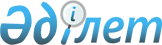 Об оказании материального обеспечения детям-инвалидам, воспитывающимся и обучающимся на дому в Буландынском районе
					
			Утративший силу
			
			
		
					Постановление акимата Буландынского района Акмолинской области от 23 ноября 2011 года № А-11/287. Зарегистрировано Управлением юстиции Буландынского района Акмолинской области 23 декабря 2011 года № 1-7-140. Утратило силу постановлением акимата Буландынского района Акмолинской области от 11 ноября 2014 года № А-11/376      Сноска. Утратило силу постановлением акимата Буландынского района Акмолинской области от 11.11.2014 № А-11/376 (вводится в действие со дня подписания).

      В соответствии с подпунктом 4) пункта 1 статьи 56 Бюджетного кодекса Республики Казахстан от 4 декабря 2008 года, подпунктом 14) пункта 1 статьи 31 Закона Республики Казахстан от 23 января 2001 года "О местном государственном управлении и самоуправлении в Республике Казахстан", подпунктом 3) пункта 2 статьи 11 Закона Республики Казахстан от 13 апреля 2005 года "О социальной защите инвалидов в Республике Казахстан", стандарта государственной услуги "Оформление документов для материального обеспечения детей-инвалидов, обучающихся и воспитывающихся на дому", утвержденного постановлением Правительства Республики Казахстан от 7 апреля 2011 года № 394, акимат Буландынского района ПОСТАНОВЛЯЕТ:

      1.Оказать материальное обеспечение детям-инвалидам, воспитывающимся и обучающимся на дому в Буландынском районе.

      2. Установить, что:

      1) материальное обеспечение назначается в течение года в размере шести месячных расчетных показателей на квартал, на каждого ребенка-инвалида, не достигшего восемнадцати лет, с месяца подачи необходимых документов;

      2) материальное обеспечение не назначается на детей-инвалидов, находящихся на полном государственном обеспечении;

      3) выплата материального обеспечения детям-инвалидам, воспитывающимся и обучающимся на дому, производится за истекший квартал по мере финансирования. При наступлении обстоятельств, влекущих прекращение выплаты материального обеспечения (достижение ребенком-инвалидом возраста 18 лет, смерть ребенка-инвалида, снятие инвалидности) выплата прекращается с месяца, следующего за месяцем в котором наступили соответствующие обстоятельства.

      3. Государственному учреждению "Отдел занятости и социальных программ Буландынского района" принять меры по обеспечению своевременного освоения денежных средств, выделенных из районного бюджета для оказания материального обеспечения детям-инвалидам,воспитывающимся и обучающимся на дому.

      4.Контроль за исполнением настоящего постановления возложить на заместителя акима Буландынского района Избасарову Б.С.

      5.Настоящее постановление вступает в силу со дня государственной регистрации в Департаменте юстиции Акмолинской области и вводится в действие со дня официального опубликования.


					© 2012. РГП на ПХВ «Институт законодательства и правовой информации Республики Казахстан» Министерства юстиции Республики Казахстан
				
      Аким Буландынского района

Е.Нугманов
